Client Install GuideCrystal ReportsDouble click on CRReddist2008_x86Crystal Reports will install automaticallyRimage SDKDouble click on Setup.exe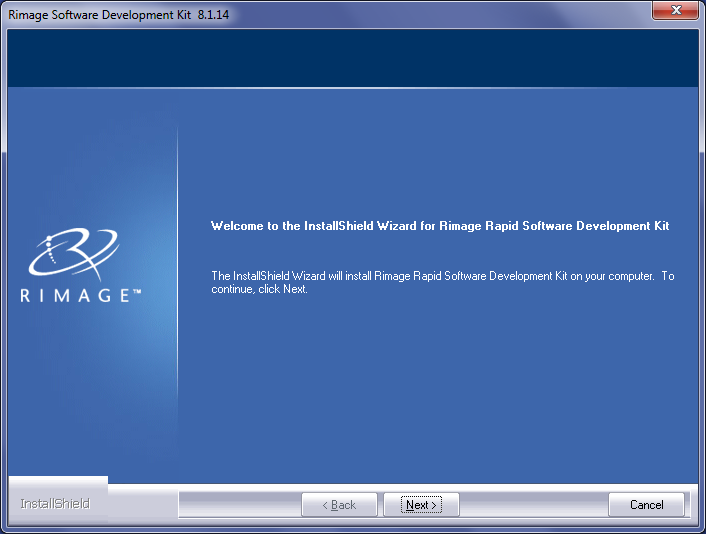 Click Next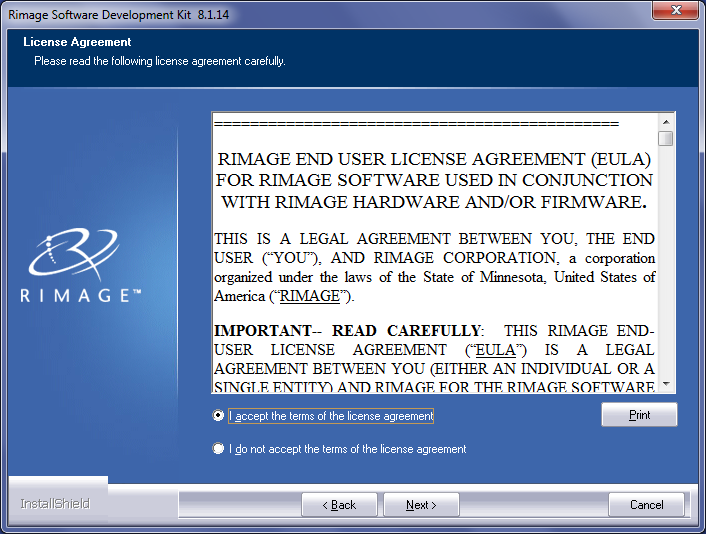 Accept AgreementClick Next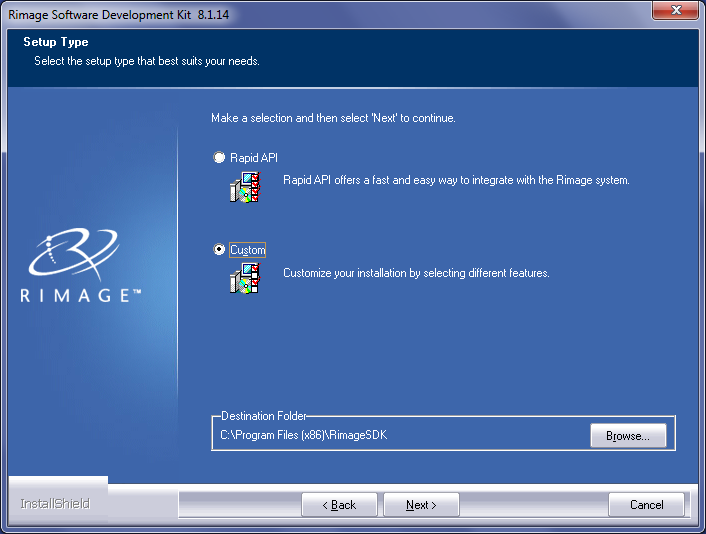 Click CustomTake default pathClick Next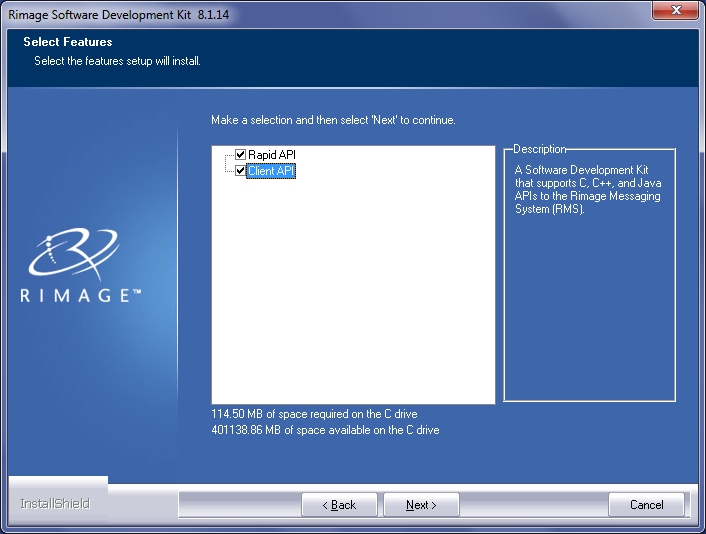 Check Client APIClick Next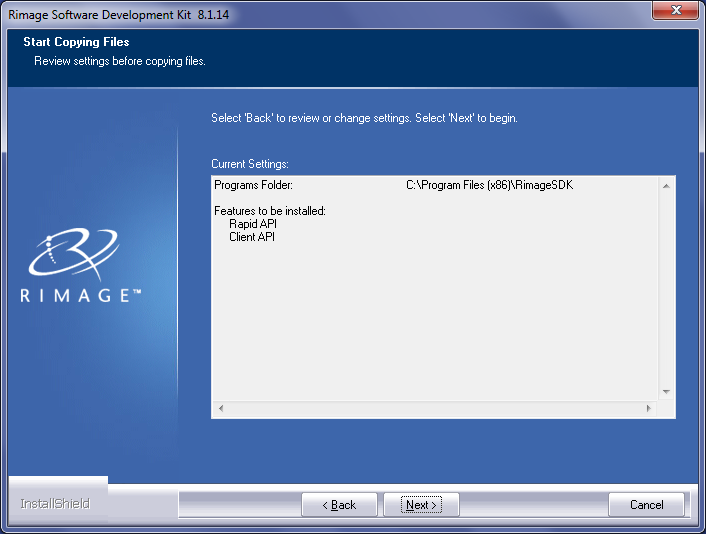 Click Next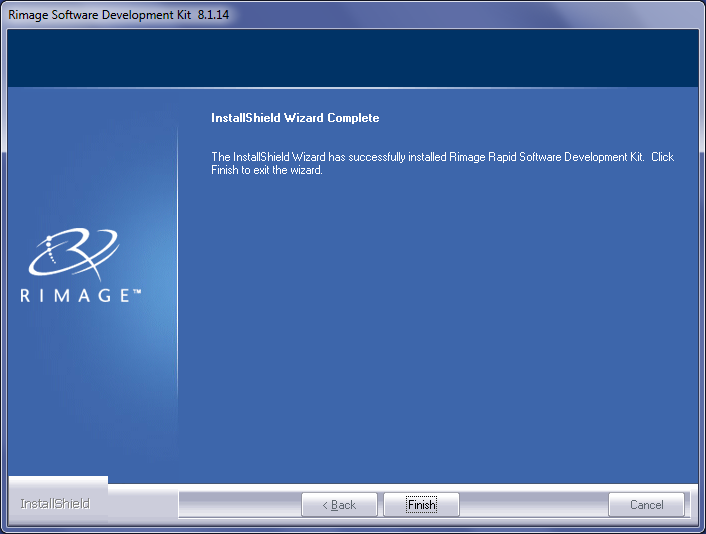 Click FinishClose any Rimage API pop-up windowsDISCO JPSDotNet 3.5 is requiredDouble click on DiscoJPS.msi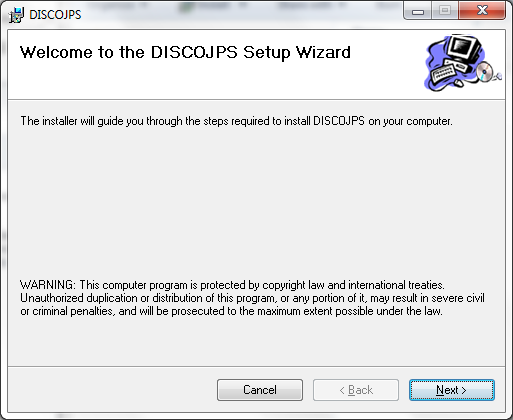 Click Next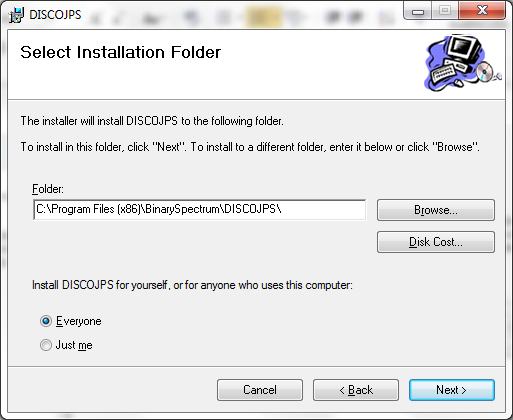 Click Next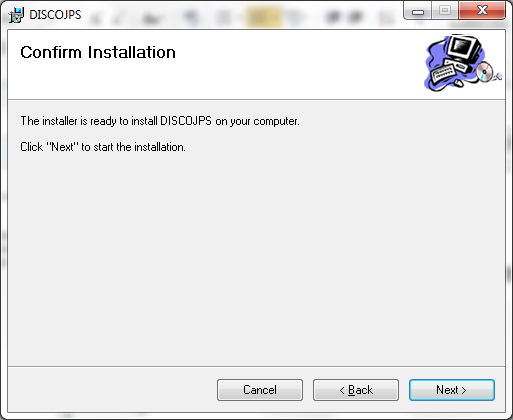 Click Next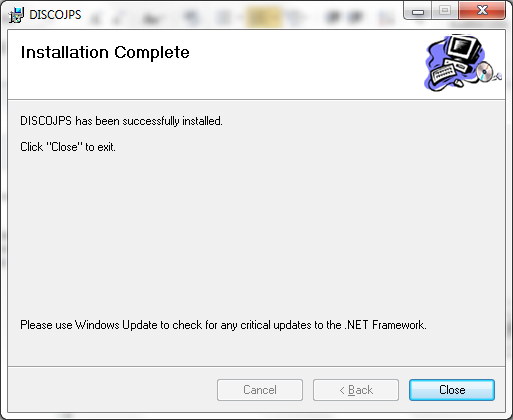 Click CloseOn the install disc, make a copy JobProcessing.exe.config. Copy the file to C:\Program Files (x86)\BinarySpectrum\DiscoJPS\Click Yes to overwriteOn the install disc, make a copy of Print_Image.png. Copy the file to C:\Program Files (x86)\BinarySpectrum\DiscoJPS\BinaryStartUp\Images\Delete DISCOJPS icon from desktopOn the install disc, make a copy of the Disco JPS shortcutCopy the file to C:\Users\Public\Public Desktop\Give Read/Write/Modify access to all or specific users on folder C:\Program Files (x86)\BinarySpectrum\DISCOJPS